МЕТОДИЧЕСКИЙ АЛГОРИТМ-ИНСТРУКЦИЯ ПО СОЗДАНИЮ МОДЕЛЬНОГО ОБРАЗЦА ВИДЕОПАСПОРТА ДОСТУПНОСТИ ОБРАЗОВАТЕЛЬНОЙ ОРГАНИЗАЦИИ ВЫСШЕГО ОБРАЗОВАНИЯ ДЛЯ ЛИЦ С ИНВАЛИДНОСТЬЮ И ОГРАНИЧЕННЫМИ ВОЗМОЖНОСТЯМИ ЗДОРОВЬЯ	Нормативные основания создания видеопаспорта доступности образовательной организации высшего образования для лиц синвалидностью и ОВЗМежведомственный комплексный план мероприятий по повышению доступности среднего профессионального и высшего образования для инвалидов и лиц с ограниченными возможностями здоровья, в том числе профориентации и занятости до 2030 года, утв. заместителем председателя Правительства РФ Т. Голиковой от 21.12.2021 года № 14000п- П8.Приказ Министерства образования и науки РФ №1309 от 9 ноября 2015 года «Об утверждении Порядка обеспечения условий доступности для инвалидов объектов и предоставляемых услуг в сфере образования, а также оказания им при этом необходимой помощи».Приказ Федеральной службы по надзору в сфере образования и науки № 831 от 14 августа 2020 года «Об утверждении Требований к структуре официального сайта образовательной организации в информационно- телекоммуникационной сети «Интернет» и формату представления информации».ГОСТ Р 52872-2019. Национальный стандарт Российской Федерации. Интернет-ресурсы и другая информация, представленная в электронно-цифровой форме. Приложения для стационарных и мобильных устройств, иные пользовательские интерфейсы. Требования доступности для людей с инвалидностью и других лиц с ограничениями жизнедеятельности (утв. и введен в действие Приказом Росстандарта от 29.08.2019 № 589-ст)СП 59.13330.2020. Свод правил. Доступность зданий и сооружений для маломобильных групп населения. СНиП 35-01-2001 (утв. и введен в действие Приказом Минстроя России от 30.12.2020 № 904/пр).ГОСТ Р 59812-2021. Национальный стандарт Российской Федерации. Доступность для инвалидов объектов городской инфраструктуры. Общие требования. Показатели и критерии оценки доступности (утв. и введен в действие Приказом Росстандарта от 27.10.2021 N 1328-ст)Основные понятияВидеопаспорт доступности образовательной организации высшего образования для лиц с инвалидностью и ограниченными возможностями здоровья (далее – ОВЗ) – это аудиовизуальный информационный продукт, созданный с учетом принципов универсального дизайна при помощи технических средств (в том числе аппаратуры, осуществляющей аудио- и/или видеозапись, фотосъемку), целью которого является информирование широкого круга заинтересованных лиц об условиях доступности образовательной организации (обеспечения доступа к зданиям и сооружениям, беспрепятственного и безопасного передвижения маломобильных групп населения, наличии ассистивного оборудования и программного обеспечения, доступности информации об образовательной организации высшего образования), а также о создании специальных условий, обеспечивающих доступность и качество высшего образования для лиц с инвалидностью и ОВЗ.Модельные образцы видеопаспорта доступности образовательной организации высшего образования для лиц с инвалидностью и ОВЗ (на основе цифровых данных):Видеопаспорт на основе виртуальной экскурсии – отображение объектов с использованием панорамных композиций (карта кампуса), информационных точек и переходов путем создания условий для самостоятельного изучения, наблюдения и сбора необходимых фактов об условиях уровня доступности образовательной организации (обеспечения доступа к зданиям и сооружениям, беспрепятственного и безопасного передвижения маломобильных групп населения, наличии ассистивного оборудования и программного обеспечения), а также специальных условиях, обеспечивающих доступность и качество высшего образования для лиц с инвалидностью и ОВЗ. Виртуальная экскурсия дополнительно может быть сопровождена аудио файлами, текстовыми обозначениями, инфографикой, субтитрами.Видеопаспорт на основе видео-, фотогалереи – применение видео- и/или фотосюжетов, позволяющих получить полную информацию об объекте и условиях доступности образовательной организации (обеспечения доступа к зданиям и сооружениям, беспрепятственного и безопасного передвижения маломобильных групп населения, наличии ассистивного оборудования и программного обеспечения), специальных условиях, обеспечивающих доступность и качество высшего образования для лиц с инвалидностью и ОВЗ.Видеопаспорт в режиме видеомаршрута – аудио- и видеоинформация (дополненная субтитрами, и/или «аудиогидом», и/или тифлокомментариями), иллюстрирующая элементы/условия доступности объекта для инвалидов и лиц с ОВЗ с учетом нарушений их здоровья и учитывающая направление и особенности передвижения по объекту с указанием начальной, конечной и промежуточных точек (в случае их наличия,)   и   раскрывающая   условия   беспрепятственного   и   безопасногопередвижения маломобильных групп населения, обеспечения доступа к зданиям и сооружениям, об условиях уровня доступности образовательной организации (обеспечения доступа к зданиям и сооружениям, беспрепятственного и безопасного передвижения маломобильных групп населения, наличии ассистивного оборудования и программного обеспечения), специальных условиях, обеспечивающих доступность и качество высшего образования для лиц с инвалидностью и ОВЗ.Рекомендации, по формату, сценарию и структуре видеопаспорта доступности образовательной организации высшего образования длялиц с инвалидностью и ОВЗФормат видеопаспорта доступности образовательной организации высшего образования для лиц с инвалидностью и ОВЗ определяется вузом самостоятельно с учетом трех рекомендуемых модельных образцов (пп. 2.2.1– 2.2.3): видеопаспорт на основе виртуальной экскурсии; видеопаспорт на основе видео-, фотогалереи; видеопаспорт в режиме видеомаршрута – аудио- и видеоинформация. Форматы видеопаспорта возможно комбинировать.Сценарий создания видеопаспорта доступности образовательной организации высшего образования для лиц с инвалидностью и ОВЗ определяется вузом самостоятельно. Рекомендованы следующие направления сценариев:Демонстрация архитектурной и информационной доступности объектов вуза, предполагающий демонстрацию всех характеристик объекта, направленных на учёт имеющихся условий доступности для лиц с инвалидностью и других категорий маломобильных граждан.Демонстрация доступности услуг на объектах вуза, предполагающий демонстрацию всех функциональных зон объекта с имеющимся специальным оборудованием, специальными (рабочими) местами для лиц с инвалидностью и других категорий маломобильных граждан.«Универсальный сценарий», предполагающий демонстрацию всех функциональных зон объекта с учетом имеющихся условий архитектурной доступности для инвалидов, лиц с ОВЗ и других категорий маломобильных граждан.В структуре информации представленной в видеопаспорте доступности образовательной организации высшего образования для лиц с инвалидностью и ОВЗ возможны следующие блоки:реквизиты принадлежности видеопаспорта образовательной организации (название вуза, использование визуального кода и элементов брендирования вуза, в том числе вуза – участника партнерской сети РУМЦ);информация о территории, прилегающей к зданию (участок), месте(ах) парковки, покрытие прилегающей территории, бордюры;информация о входной группе (Вход (входы)) в здание. Лестница на входе. Пандус (подъемное устройство) на входе. Входная площадка, входная дверь, тамбур (при наличии), дверь из тамбура в фойе (при наличии);информация о путях движения внутри здания (в т.ч. пути эвакуации), ширине коридоров (первого этажа если услуги оказываются на первом этаже) до зоны целевого назначения, лифтах (при наличии), подъемных устройствах внутри здания, лестницах внутри здания (поручнях, покрытии ступней, контрастных полосах и т.д.);информация о зонах целевого назначения зданий (целевого посещения объекта) (место предоставление услуги). Ширина дверных проемов, высота порога;информация о наличии специального оборудования, специальных посадочных (рабочих) местах;информация о доступности инфраструктуры кампуса: общежитие, библиотеки, столовые, бассейны, культурные и спортивные сооружения (ширина дверных проемов, высота порога. Наличие специального оборудования, специальных посадочных мест. Для спортивных объектов – спортивный инвентарь, тренажеры);информация о санитарно-бытовых помещениях (местоположение санузла, ширина дверного проема, свободное пространство для разворота кресла-коляски в кабине, поручни унитаза, высота унитаза, поручни раковины, душевая);характеристика системы информации на объекте (в т.ч. информирование об эвакуации, бегущая строка, таблички, информационные киоски и др.).Видеопаспорт доступности образовательной организации высшего образования для лиц с инвалидностью и ОВЗ может быть выполнен в виде одного или нескольких (по количеству объектов вуза) аудиовизуальных информационных материалов.Материалы не должны содержать закрытой информации об объекте и, согласно действующему законодательству, могут распространяться среди граждан без ограничений;Видеопаспорт (файл/ссылка на файл, др.) размещается на сайте образовательной организации высшего образования, портале инклюзивноеобразование.рф и/или других ресурсах на усмотрение вуза.Видеопаспорт должен иметь возможность воспроизведения при помощи интернет-браузера, бесплатного медиапроигрывателя или на различных технических средствах (персональных компьютерах, мобильных устройствах и т.д.).Видеопаспорт должен быть актуализирован по мере изменения условий доступности образовательной организации высшего образования для лиц с инвалидностью и ОВЗ (введение в эксплуатацию новых зданий, изменение назначения площадей и др.).В материалах видеопаспорта рекомендуется предоставлять максимально полную информацию о доступности конкретного объекта (территории объекта, входной группы, отдельных помещений) для граждан с инвалидностью разных нозологических групп.Материалы видеопаспорта при необходимости могут быть дополнены эскизом, схемой, инфографикой или иными визуальными средствами.В случае наличия в видеопаспорте аудиоматериалов или перевода на жестовый язык, дополнительно предоставляется альтернативная текстовая версия медиаконтента, ограниченного по времени, содержащая информацию, полностью эквивалентную записанному аудио.Видеоконтент должен дублироваться аудиоматериалами (при необходимости на основе тифлокомментирования).Для всего заранее записанного аудио в синхронизированном медиаконтенте видеопаспорта предоставляется либо альтернативная текстовая версия медиаконтента, ограниченного по времени, либо отдельная звуковая дорожка, содержащая информацию, полностью эквивалентную записанному видео.Для создания визуального контента видеопаспорта может проводиться съемка как обыкновенной фотокамерой, так и при помощи устройств с применением или без применения дополнительных приспособлений. Ограничений по техническим требованиям для записывающего устройства – видеокамеры, мобильного устройства и т.д. не накладывается.Продолжительность видеороликов и аудиоматериалов определяется форматом и сценарием. При этом при ограниченном хронометраже видеопаспорта рекомендуемая продолжительность 3-6 мин.Требования к техническим характеристикам материалов для создания видеопаспорта доступности образовательной организациивысшего образования для лиц с инвалидностью и ОВЗТребования для видеоизображения:контейнер: предпочтительно mp4;кодек: H.264., AAC, AC3, OGG, mp3;каналы: 2 (стерео) и/или (моно);частота дискретизации: 48 кГц.;звуковой поток: CBR не ниже 192 кбит/с.;поток для видео для разрешения 1280х720: CBR не ниже 1.3 Мбит/с, VBR в диапазоне 1.3 – 16 Мбит/с.;поток для видео для разрешения 1920х1080: CBR не ниже 3.5 Мбит/с, VBR в диапазоне 3.5 – 16 Мбит/с.;данные расположены по вертикали с шириной, соответствующей 320 пикселям CSS; данные расположены по горизонтали с высотой, соответствующей 256 пикселям CSS);кадров в секунду: не менее 25;соотношение сторон: 16:9 (HDTV);поле экрана должно быть заполнено полностью. Не допускается применение нерабочих областей;при наличии перевода на русский жестовый язык (РЖЯ) рекомендуем располагать окно перевода справа, объем экранного места от общей площади экрана составляет 25%;отступы (минимальное расстояние от края видимой области до объектов в ролике, которые несут информационную нагрузку) должны быть не менее 1% и не более 5%;– субтитры – ГОСТ Р 57763-2017, ГОСТ Р 57767-2017.Требования для фотоизображения:Фотографии должны быть:цветными, четкими, читаемыми и в хорошем разрешении;актуальными, объективно отражать текущее состояние объекта и при наличии технической возможности включать тайм-код (цифровые данные о времени, записываемые совместно с изображением для их последующей синхронизации на отдельных носителях);плотность изображения не ниже 300 dpi (15х20 см, 1795х2398 пикселей).Фотоматериалы	должны	содержать	не	менее	трёх	фотографий максимально возможных ракурсов (с трёх разных точек, углов):панорамы участка и подъездных путей, парковки (обзорный план – кадры с очень широким ракурсом, который показывает объект целиком);входы на объект (обзорный план).зоны остановки при перемещении на объекте, с захватом информации о навигации на объекте (общий план – кадры с захватом «от стены до стены»,«от окна до стены»);функциональные зоны, зоны предоставления услуг (с двух противоположных ракурсов каждое) (общий план);комнаты проживания в общежитии (интернате), кухню, коридор, санузлы, балкон или лоджию, кладовку и иные помещения с установленной в них мебелью и бытовой техникой) (общий план), (не менее 1 фото);специальное оборудование, включая фотографию шильдика с наименованием, маркой, заводским номером, годом выпуска, заводом изготовителем (при наличии) (общий план);фотографии помещений, в которых расположено оборудование (общие планы).Панорамная	фотосъемка	(фотография)	–	это	метод	получения фотоснимка с измененным соотношением между сторонами фотокадра за счет увеличения его в длину (панорама может быть горизонтальной, вертикальной и наклонной). Панорама может быть круговой (в т.ч. секторной) или линейной.Круговая и секторная панорама снимается с одной точки поворотом фотоаппарата (при необходимости запечатлеть объекты и местность вокруг). Линейная панорама – перемещением фотоаппарата вдоль снимаемого объекта, при этом расстояние до снимаемого объекта должно быть постоянным, а оптическая ось – перпендикулярна к плоскости объекта. Для того чтобы не оказалось незафиксированных участков объекта на фотоснимках, необходимопри съемке «перекрывать», примерно на 10% один кадр другим. Линейной панорамой рекомендуется снимать плоское изображение (см. рис.1 и рис.2).Каждая панорама показывает обзор не менее 180 градусов по горизонтали и обзор не менее 90 градусов по вертикали: верхний и нижний углы помещения должны быть видны полностью.Между соседними панорамами должна быть прямая видимость. Секторную панораму удобно применять для съемки поворота коридора (пути передвижения), когда фотоаппарат располагается на одной точке внутри этого поворота.Расстояние между соседними панорамами не более 5 метров. Ретушь фотографий после съемки не производится.Первая панорама снимается на улице перед входом на территорию или в помещение. Высота камеры на штативе должна быть на уровне 1,5 – 2 метров.	Порядок действий по разработке и размещению на сайте образовательной организации видеопаспорта доступностиобразовательной организации высшего образования для лиц с инвалидностью и ОВЗ, а также обеспечению доступа участников образовательного процесса к видеопаспортуПри разработке и размещении видеопаспорта доступности образовательной организации высшего образования для лиц с инвалидностью и ОВЗ образовательной организации необходимо:Изучить настоящий алгоритм-инструкцию по созданию видеопаспорта доступности образовательной организации высшего образования для лиц с инвалидностью и ОВЗ.Определить ответственного и рабочую группу по разработке и размещению на сайте видеопаспорта доступности образовательной организации высшего образования для лиц с инвалидностью и ОВЗ, а также закрепить ответственного и членов рабочей группы локальным нормативным актом вуза.Определить сроки создания и размещения видеопаспорта, при этом рекомендуется размещение видеопаспорта перед началом приемной кампаниивуза, а также определить организационный порядок актуализации видеопаспорта с последующим его закреплением в локальных нормативных актах вуза.Определить формат и вариант сценария видеопаспорта с учетом ресурсов образовательной организации.Провести работу по сбору информации и написанию сценария видеопаспорта. При этом при необходимости возможно обращение в РУМЦ за консультацией по созданию видеопаспорта и/или получением экспертной оценки сценария видеопаспорта.Осуществить работы по созданию контента видеопаспорта, его монтажу.При необходимости получить экспертную оценку итогового варианта видеопаспорта со стороны участников образовательного процесса из числа лиц с инвалидностью различных нозологических групп, а также сотрудников РУМЦ.Разместить итоговый вариант видеопаспорта образовательной организации высшего образования для лиц с инвалидностью и ОВЗ на информационных ресурсах.Информировать заинтересованных субъектов о наличии и месте размещения видеопаспорта образовательной организации высшего образования для лиц с инвалидностью и ОВЗ на информационных ресурсах.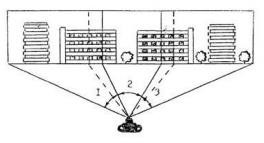 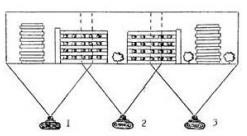 Рис.1. Круговая (в т.ч. секторная)Рис. 2. Линейная